Preferred CaterersThis is a list of caterers which have been pre-approved to work in our venues. 
If you wish to use another caterer an additional $500.00 fee will be incurred. Caterers must give us a current Catering License and Certificate of Liability Insurance listing our venue as the certificate holder. We do not allow self-catering at any of our venues.Agape House Catering1501 N. Dukeland St.Baltimore, MD 21216Phone:  410-566-5007     www.agapehousecatering.comAtlantic Caterers4507 Harford Rd.Baltimore, MD 21214(410) 254-6662www.atlanticcaterers.comBiddle Street Catering215 East Chase StreetBaltimore, MD 21202(410) 727-7777www.biddlest.comBeefalo Bob’s8015 Fort Smallwood Rd,Baltimore, MD 21226(410) 360-3500www.beefalobobs.comCatering by Yaffa (Kosher)4311 Old Milford Mill Rd.Pikesville, MD 21218410-486-3325www.cateringbyyaffa.comCharm City Catering600 W. North Ave.Baltimore, MD 21217410-669-9240www.charmcitycatering.comChef’s Expressions 9526 Deerco Rd.Timonium, MD 21093410-458-6270www.chefsexpressions.comClass Act Catering9631 Liberty Rd., Suite FRandallstown, MD 21133410-521-0200www.classactcatering.netThe Classic Catering People99 Painters Mill Rd.Owings Mills, MD 21117410-356-1666www.classiccatering.comCopper Kitchen1016 South Charles StreetBaltimore, MD 21230410-244-7152www.copperkitchenmd.com
Culinary Innovations9631 Liberty Rd.Randallstown, MD 21133410-963-9495www.culinary-innovations.com Eleven Courses Catering11 Easter Ct., SuitOwings Mills, MD 21117410-459-6773www.elevencourses.comGrateful Deli & Catering3301 Piedmont Ave.
Baltimore MD 21216410-624-3250www.gratefuldelicatering.com 
Green Plate Catering (Gluten Free/Vegan)11307 Elkin Street 
Wheaton, MD 20902
301-949-7601www.greenplatecatering.com  The Helmand (Afghan Cuisine)806 North Charles St.Baltimore, Maryland 21201410-752-0311www.helmand.com Hoopla Catering2620 Quarry Lake Dr.
Baltimore, MD 21209410-456-9904www.hooplacatering.com Hunt Valley Catering510 Monkton Rd.Hereford, MD 21111410-343-3553www.huntvalleycatering.comInnovative Gourmet11 E. Gwynns Mill Ct.Owings Mills, MD 21117 410-363-1317www.innovativegourmet.comKev’s Catering6723 Yataruba Drive Baltimore MD 21207
443-623-6070www.kevscatering.com Kooper’s Tavern1702 Thames St. 
Baltimore, MD 21231410-563-5423www.kooperstavern.com  Linwoods Catering25 Crossroads DriveOwings Mills, MD 21117410-356-3030www.linwoods.comManor Tavern Catering15819 Old York Rd.Monkton, MD 21111410-771-8155www.themanortavern.com  O’Fishel Catering (Kosher)7000 Rockland Hills Dr.
Baltimore, MD 21209443-660-9132www.ofishel.com The Pantry Catering307 Dolphin St.Baltimore, MD 21217410-669-1984www.thepantrycatering.comRouge Fine Catering11110 Pepper Rd.Hunt Valley, MD 21031410-527-0007www.rougecatering.comSantoni’s Catering4854 Butler Mill RoadGlyndon, MD 21071(410) 833-6610www.santonis.comSascha’s Catering/The Elephant924 North Charles StreetBaltimore, MD 21202
(443)-447-7878
www.theelephantbaltimore.com Woodlands Caterers & Jewel of India8046 New Hampshire AvenueHyattsville, MD 20783301-434-4202www.woodlandsrestaurants.com 

Xquisite Catering1502 Joh Ave #160,Baltimore, MD 21227(410) 274-2601www.xquisitecateringllc.com Zeffert and Gold Catering6601 Whitestone Rd., Suite EBaltimore, MD 21207410-944-4481www.zeffertandgold.com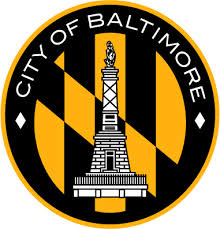 CITY OF BALTIMOREDepartment of Recreation and ParksHorticulture Division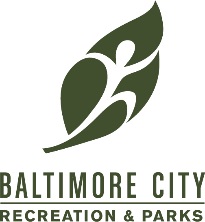 